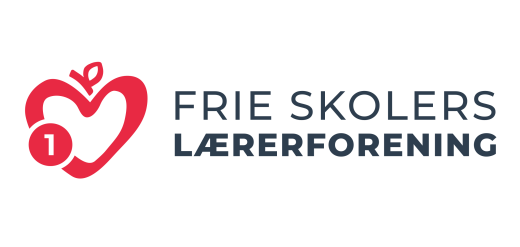 Aalborg SV, 05.12-2023Referat af ordinært KredsbestyrelsesmødePå Scandic Aalborg Øst, Hadsundvej 200, 9220 Aalborg ØstTirsdag den 5. december 2023 kl. 12.30 (let frokost fra 12.00) Indkaldt: Mette Saabye Pedersen (MSP), Allan Simonsen (ALS), Sanne Stentoft (SSS), Claus Bruun Hosbond (CBH) og Lars Holm Jensen (LHO).DagsordenBeslutningsprotokolFormaliaVelkomst samt godkendelse af referat og dagsordenOrdstyrer: ALSReferent: CBHInfopunkter - skriftligt:Kredsen siden sidst (BILAG-LHO)Antal medlemmer i kredsen v/LHONye TR v/LHOListe med nye medlemmer og TR sendes personligt til ALS grundet GPDRAftalte møder på skoler v/ALS og LHOOpdatering på datoer for møder Rundringning nye medlemmer og nye TR (BILAG-LHO)Politik:HB-dagsorden (BILAG-LHO)Status på arbejdstid og lønforhandlingerDet udmærkes i Survey, at den nye arbejdstidsaftale har haft betydning for forbedret forberedelsestid. Afskedigelsesrapport 3. kvartal 2023Det ses i rapport at flere der bliver opsagt i 3 prøveperiode, og at dem der bliver afskediget, ikke er medlemmer af FSLEvaluering Rep23Der er problematisk at man som medlem ikke kan nå frem til kursusstart med offentligt transportmiddel om torsdagen. Der laves indstilling til HB fra KB kreds 1 desangående REP fremadrettet.Flytning af KB-seminar og generalforsamlingDet giver mening at flytte KB seminar til novemberMentoruddannelsen 2024Mentoruddannelsen fastholdesMedlemstur til FolkemødetVi bakker op om medlemstur til FolkemødetStrategi for det lokale samarbejdeDebat og orienteringStrategi for arbejdsmiljøDebat og orienteringUdvikling i kredsen:Diverse medlemsarrangementerLån & Spar Bank (samarbejde med DLF?)Dine vilkår som højskolelærer / webinar (Simon/sekretariatet)Dekorum og loyalitetImran Rashid - 23. april 20else24? (BILAG-LHO)Der er god tilmelding til mødetRep23 K1 – evalueringAntallet af oplæg?Debat om resolutioner blev for langtrukket Fint udbytte af de kredsvise drøftelserRetningslinjer for kreds 1 frem mod Rep25 – drøftelseFremover afholder kreds 1 ikke udgifter ift. ekstra overnatning uanset afstand til REP mødetEkstra udgifter i forbindelse med ønske om enkeltværelse står for egen regning. Kredsen supplerer med en genstand (øl, vin eller vand) under middagen. Der skal tilbydes en øl/vand ved de kredsvise drøftelser.Bestilling merchandise (BILAG-LHO)Kredsen forventer overskud og derfor indkøbes der merchandiseEvaluering Modul 1 (BILAG-LHO)Programmet er modul er opjusteret. Der byttes rundt på aktviteter.Brug af lukket hemmelig gruppe for TR i FSL K1 – drøftelseVil genindfører en Facebookgruppe kun for TR´er og suppleanter.LHO  laver opslag på den offentlige Facebookgruppe, hvor der reklameres for den lukkede gruppe.Drift:Kredsbestyrelsen mener - emner og fordeling (BILAG-LHO)KB mener – decemberMSP laver et skriv om ferie, fridage og 0 dageNyhedsbrev kreds 1 december (BILAG-LHO)Ajour/bladet, arrangementer/nyt fra K1 v/ALSKredshjemmesiden v/ (evt. BILAG-MSP)Økonomi v/SSS (evt. BILAG-SSS)Evt.Kommende mødedatoer:Tirsdag d. 23. januar: AMR- og TR-kursusMandag d. 5. februar: Delegeretmøde i Lærernes a-kasseTirsdag d. 6. februar: KB-mødeTirsdag-onsdag d. 5.-6. marts: Generalforsamling/TR-træf/TR-E i RoldTirsdag d. 19. marts: KB-mødeTirsdag d. 16. april: Modul 5 i uddannelsen for tillidsrepræsentanterTirsdag d. 23. april: Modul 6 i uddannelsen for tillidsrepræsentanterTirsdag d. 23. april: Medlemsarrangement (Imran Rashid)Tirsdag d. 14. maj: KB-mødeTirsdag d. 4. juni: KB-mødeOnsdag-søndag d. 12.-16. juni: FolkemødetTirsdag d. 20. august: KB-mødeOnsdag-torsdag d. 28.-29. august: KB-seminarTirsdag d. 17. september: Modul 1 i Uddannelsen for tillidsrepræsentanterTirsdag d. 1. oktober: KB-mødeTirsdag d. 5. november: KB-mødeOnsdag d. 6. november: Kredsformand og næstformandsmøde på HKCTirsdag-onsdag d. 12.-13. november: TR-træf/TR-E på Hotel Viking (Sæby)Tirsdag d. 10. december: KB-mødeTirsdag d. 4. februar: KB-mødeTirsdag-onsdag d. 4.-5. marts: TR-træf/GF/kravopstilling i RoldTirsdag d. 25. marts: KB-mødeTirsdag d. 8. april: Modul 5 i Uddannelsen for tillidsrepræsentanterTirsdag d. 29. april: Modul 6 i Uddannelsen for tillidsrepræsentanterTirsdag d. 29. april: MedlemsarrangementTirsdag d. 6. maj: KB-mødeTorsdag-søndag d. 12.-15. juni: FolkemødeTirsdag d. 17. juni: KB-mødeVenlig hilsen og vel mødtAllan Simonsen og Lars Holm Jensen